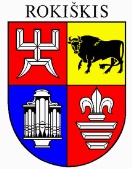 ROKIŠKIO RAJONO SAVIVALDYBĖS ADMINISTRACIJOS DIREKTORIUSĮSAKYMASDĖL PROJEKTO NR.  LL-00020   „SOCIALINIO VERSLUMO EKOSISTEMOS TOBULINIMAS ŽIEMGALOJE IR ŠIAURĖS LIETUVOJE“ (RE:IMPACT) ĮGYVENDINIMO ATSAKINGŲ ASMENŲ SKYRIMO2024 m. kovo 13 d. Nr. AV-152RokiškisVadovaudamasis Lietuvos Respublikos vietos savivaldos įstatymo 36 straipsnio 6 dalies 2 punktu, Rokiškio rajono savivaldybės tarybos 2023 m. vasario 24 d. sprendimu Nr. TS-32 „Dėl pritarimo teikti projektų paraiškas ir dalinio jų finansavimo“ bei  2024 m. kovo 4 d. Partnerystės sutartimi tarp Pagrindinio partnerio ir jo projekto partnerių, įgyvendinant projektą Nr. LL-00020, „Socialinio verslumo ekosistemos gerinimas Žiemgaloje ir Šiaurės Lietuvoje“ (RE:POVEIKIS) Nr. DS-125, s k i r i u atsakingais asmenimis už Interreg VI-A Latvijos-Lietuvos 2021-2027 programos projekto Nr. LL-00020 „Socialinio verslumo ekosistemos tobulinimas Žiemgaloje ir Šiaurės Lietuvoje“ (RE:POVEIKIS) (Improving the social entrepreneurship ecosystem in Zemgale and Northern Lithuania/ RE:IMPACT) (toliau – Projektas) veiklų valdymą, organizavimą, įgyvendinimą ir kontrolę: Redą Ruželienę – Strateginio planavimo ir investicijų skyriaus vedėjo pavaduotoją (Projekto vadovė);Jurgitą Blaževičiūtę – Strateginio planavimo ir investicijų skyriaus vedėją (Projekto koordinatorė); Ingą Bagdonavičienę – Centralizuotos buhalterinės apskaitos skyriaus buhalterę (Projekto finansininkė). Šis įsakymas per vieną mėnesį gali būti skundžiamas Lietuvos administracinių ginčų komisijos Panevėžio apygardos skyriui (Respublikos g.62, Panevėžys) Lietuvos Respublikos iki teisminio administracinių ginčų nagrinėjimo tvarkos įstatymo nustatyta tvarka.Administracijos direktorius	        Valerijus RancevasJurgita Blaževičiūtė